French as a Second LanguageMa main…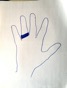 Information for students Déposez une main sur une feuille de papier, écartez les doigts et tracez le contour; Écoutez le poème de la jeune Sarah Kay; Sarah Kay – Hands 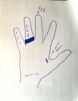 Empruntez un mot, une phrase ou une idée de Sarah Kay qui vous rattache à quelque chose de votre propre vie ou du monde près de vous;Écrivez n’importe où sur le dessin.Après l’écoute de la vidéo : Prenez 3 minutes et écrivez aussi vite que possible sans réfléchir;Sur votre dessin, dans chaque doigt, écrivez des idées qui vous ramènent à des souvenirs ou des histoires en lien avec ce doigt en particulier / (une histoire qui raconte comment cette main a touché, tenu ou vécu quelque chose).Après l’écriture :Discutez avec votre parent. Peut-être que d’autres souvenirs vous reviendront en mémoire;Choisissez une des idées que vous avez écrites sur la main;Composez un texte sur cette idée en y ajoutant des détails et des descriptions.Materials requiredAppareil avec connection Internet Allez écouter le clip à partir de 2m 13s Papier et crayons (facultatif : crayons à dessin)Information for parentsWatch the time and tell your child to stop writing after 3 minutes.Help your child to remember fond memories that could be related to their hands.Ask your child to read the final text to you.Optional: Your child can colour the drawing.